April 18, 2021 – Maple RiverLeader: Don BurlettIt’s always good to get out on a nice spring day to bird.  With the temperature starting in the upper 30’s and reaching the upper 50’s while blue skies prevailed, it was a good day.  Then add a bunch of birds to that and it’s a great mix.  10 birders enjoyed a nice walk around the impoundments at Maple River looking for waterfowl and other early migrants.  Lots of duck species to find along with a handful of shorebirds, raptors and some passerines.The highlight of the day was the flyover of 22 American White Pelicans.  Graceful and armed with the “breeding knob” on the bills, they were a delight.  It was also nice to see Northern Pintail along with the whole collection of ducks.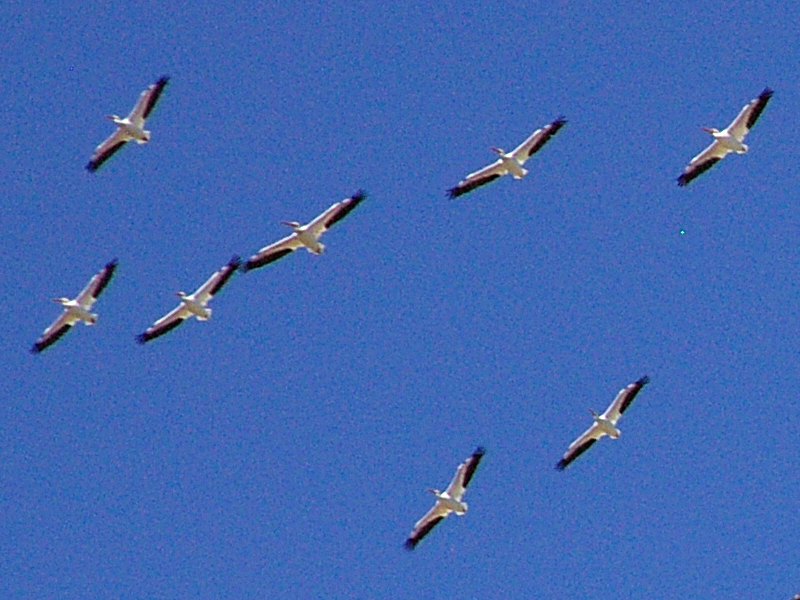 A complete list of species seen is provided below.58 species seenCanada GooseWood DuckBlue-winged TealNorthern ShovelerGadwallAmerican WigeonMallardNorthern PintailGreen-winged TealBuffleheadCommon MerganserRuddy DuckRing-necked PheasantPied-billed GrebeMourning DoveAmerican CootSandhill CraneKilldeerPectoral SandpiperWilson’s SnipeGreater YellowlegsLesser YellowlegsRing-billed GullHerring GullDouble-crested CormorantAmerican White PelicanGreat Blue HeronTurkey VultureOspreyNorthern HarrierBald EagleRed-tailed HawkRough-legged HawkBelted KingfisherRed-bellied WoodpeckerPileated WoodpeckerNorthern FlickerEastern PhoebeBlack-capped ChickadeeTufted TitmouseHorned LarkTree SwallowBarn SwallowBlue JayWhite-breasted Nuthatch European StarlingAmerican RobinAmerican GoldfinchField SparrowAmerican Tree SparrowSong SparrowSwamp SparrowRed-winged BlackbirdBrown-headed CowbirdRusty BlackbirdCommon GrackleYellow-rumped Warbler